Просјечна нето плата у августу 1 286 КМРеалан раст плате на годишњем нивоуПросјечна мјесечна нето плата у Републици Српској исплаћена у августу 2023. године износила је 1 286 КМ и у односу на јул 2023. номинално je већа за 0,6%, а реално је мања за 0,5%, док је у односу на исти мјесец претходне године номинално већа за 10,3%, а реално за 4,1%. Просјечна мјесечна бруто плата износила је 1 954 КМ.Посматрано по подручјима, у августу 2023. године највиша просјечна нето плата исплаћена је у подручју Информације и комуникације и износила је 1 681 КМ, а најнижа просјечна нето плата у августу 2023. исплаћена је у подручју Грађевинарство, 964 КМ.У августу 2023. године, у односу на август 2022, у свим подручјима забиљежен је номинални раст нето плате, од чега највише у подручјима Умјетност, забава и рекреација 20,2%, Пољопривреда, шумарство и риболов 15,2% и Дјелатности пружања смјештаја, припреме и послуживања хране, хотелијерство и угоститељство 14,7%.    		                KM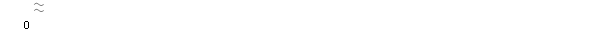 Графикон 1. Просјечна нето плата по мјесецимаМјесечна инфлација у августу 2023. године 1,1%Годишња инфлација (VIII 2023/VIII 2022) 5,9%Цијене производа и услуга које се користе за личну потрошњу у Републици Српској, мјерене индексом потрошачких цијена, у августу 2023. године у односу на претходни мјесец у просјеку су више за 1,1%, док су у односу на исти мјесец претходне године у просјеку више за 5,9%.Од 12 главних одјељака производа и услуга, више цијене забиљежене су у десет, а ниже цијене у два одјељка.Највећи годишњи раст цијена у августу 2023. године, забиљежен је у одјељку Становање 15,3%, усљед виших цијена у групи Електрична енергија и други енергенти од 27,1%, затим у одјељку Остали производи и услуге 11,1%, због раста цијена у групи Производи за личну хигијену од 13,3%, потом у одјељку Храна и безалкохолна пића 8,3%, усљед повећања цијена у групама Поврће од 26,4% и Месо од 14,0%, затим у одјељку Намјештај и покућство 7,3%, усљед поскупљења у групи Поправак апарата за домаћинство од 23,1%. Повећање од 5,9% забиљежено је у одјељку Ресторани и хотели због виших цијена у групи Услуге смјештаја од 9,9%, слиједи одјељак Алкохолна пића и дуван са растом од 5,3%, усљед виших цијена у групи Пиво од 12,2%, затим одјељак Рекреација и култура са повећањем од 5,1%, усљед поскупљења у групама Производи за кућне љубимце и Путни аранжмани од 11,1%, потом одјељак Здравство са расотм од 2,6%, усљед повећања цијена у групи Здравствене услуге од 5,3%. Више цијене од 1,8% забиљежене су у одјељку Комуникације, усљед повећања у групи Поштанске услуге од 5,1% и у одјељку Образовање, раст од 1,0%, због виших цијена у групи Предшколско образовање од 6,7%. Ниже цијене на годишњем нивоу, у августу 2023. године, забиљежене су у одјељку Превоз 5,4%, усљед смањења у групи Горива и мазива за путничке аутомобиле од 11,8% и у одјељку Одјећа и обућа 4,9%, усљед сезонских снижења конфекције и обуће током године. Графикон 2. Мјесечна и годишња инфлацијаКалендарски прилагођена индустријска производња (I-VIII 2023/I-VIII 2022) мања 2,9%Календарски прилагођена индустријска производња у Републици Српској у периоду јануар-август 2023. године у поређењу са истим периодом 2022. године мања je за 2,9%. У поменутом периоду, у подручју Производњa и снабдијевањe електричном енергијом, гасом, паром и климатизацијa забиљежен је раст од 3,1%, док је у подручју Вађењe руда и камена забиљежен пад од 2,6% и у подручју Прерађивачкa индустријa пад од 5,7%. Десезонирана индустријска производња у Републици Српској у августу 2023. године у поређењу са јулом 2023. године већа је за 1,3%. Календарски прилагођена индустријска производња у Републици Српској у августу 2023. године, у поређењу са августом 2022. године мања је за 2,2%.Графикон 3. Индекси индустријске производње август 2019 – август 2023. (2015=100) Број запослених у индустрији (VIII 2023/VII 2023) мањи 0,6%Број запослених у индустрији у августу 2023. године, у односу на јул 2023. године мањи је за 0,6%. Број запослених у индустрији у августу 2023. године у односу у на просјек 2022. године мањи је за 2,8% и у односу на исти мјесец прошле године мањи је за 2,9%.У периоду јануар - август 2023. највише се извозило у Србију и у ХрватскуУ периоду јануар - август 2023. године остварен је извоз у вриједности од три милијарде 458 милиона КМ, што је за 3,7% мање него у периоду јануар - август 2022. године, те увоз у вриједности од четири милијарде 598 милиона КМ, што је за 1,0% више него у периоду јануар - август 2022, док је проценат покривености увоза извозом износио 75,2%.У августу 2023. године остварен је извоз у вриједности од 348 милиона КМ, што је за 7,1% мање него у августу 2022. године, те увоз у вриједности од 569 милиона КМ, што је за 6,2% више него у августу 2022. године, док је проценат покривености увоза извозом износио 61,2%.У погледу географске дистрибуције робне размјене Републикe Српскe са иностранством, у периоду јануар - август 2023. године, највише се, од укупно оствареног извоза, извозило у Србију и то у вриједности од 573 милиона КМ (16,6%) и у Хрватску 537 милиона КМ (15,5%). У истом периоду, највише се, од укупно оствареног увоза, увозило из Србије и то у вриједности од 730 милионa КМ (15,9%) и из Италије, у вриједности од 707 милиона КМ (15,4%).Посматрано по групама производа, у периоду јануар - август 2023. године, највеће учешће у извозу остварује електрична енергија са 394 милиона КМ, што износи 11,4% од укупног извоза, док највеће учешће у увозу остварују нафтна уља и уља добијена од битуменозних минерала (осим сирових), са укупном вриједношћу од 333 милиона КМ, што износи 7,3% од укупног увоза. Графикон 4. Извоз и увоз по мјесецима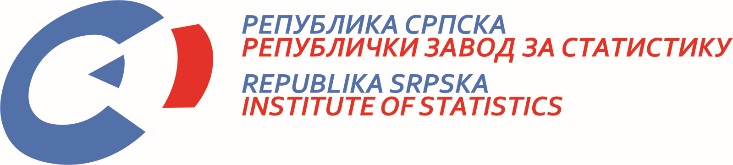            22. IX 2023. Број  302/23 САОПШТЕЊЕ ЗА МЕДИЈЕ септембар 2023.МАТЕРИЈАЛ ПРИПРЕМИЛИ: Статистика радаБиљана Глушацbiljana.glusac@rzs.rs.ba Статистика цијена Жељка Драшковићzeljka.draskovic@rzs.rs.baСтатистика индустрије и рударства Андреа Ерак-Латиновићandrea.erak@rzs.rs.baСтатистика спољне трговине мр Сања Стојчевић Увалићsanja.stojcevic@rzs.rs.baСаопштење припремио одјсек за протоколарне пословеДарко Милуновић, директор Завода, главни уредникОгњен Игњић, руководилац одсјека Република Српска, Бања Лука, Владике Платона ббИздаје Републички завод за статистикуСаопштење је објављено на Интернету, на адреси: www.rzs.rs.baтел. +387 51 332 700; E-mail: stat@rzs.rs.baПриликом коришћења података обавезно навести извор